Erfassungsformular MietpreisCheck
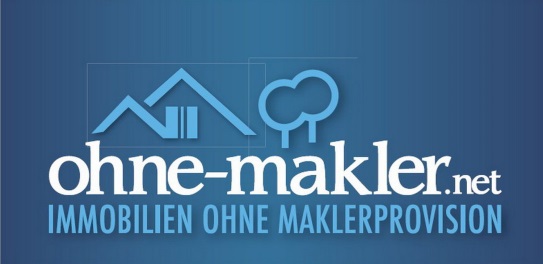 Allgemeines zur Mietpreisberechnung:Objektgenaue Berechnung der angemessenen Miete auf Basis von aktuellen Marktdaten (nicht älter als 3 Monate)Deutschlandweite Datenbasis von über 5 Millionen MietobjektenSchnell und einfach durchführbar mit detailliertem ErgebnisDieses Formular ist nur für die Überprüfung des Mietpreises gedacht. Für die Bewertung von Häusern, Wohnungen oder Grundstücken fordern Sie bitte das entsprechende Formular an.
Die mit einem Stern (*) gekennzeichneten Felder sind Pflichtfelder und müssen ausgefüllt sein, damit Ihr Auftrag erfasst werden kann. Alle Vertragsdaten unterliegen dem Datenschutz und werden nicht an Dritte weitergegeben.Informationen zu der Wohnung:

Straße*/Hausnummer*				       PLZ*/Ort*aktuelle Nettokaltmiete*:                                                €Zimmer*: 					      Wohnfläche*:                         m²
                                                                              	                                               
Wohnungstyp*:	Etagenwohnung	Erdgeschosswohnung	Maisonette
			Hochparterre	Dachgeschoss		TerrassenwohnungZustand*:	Erstbezug		Erstbezug nach Sanierung	Neuwertig
Saniert		Modernisiert			Gepflegt
Vollständig renoviert	Renovierungsbedürftig	Nach Vereinbarung
AbbruchreifAusstattung:	Aufzug		Keller			Einbauküche	
Balkon/Terrasse	Garten-/mitbenutzungIhre Kontaktdaten*Vor- und Nachname: 
Straße, Hausnummer: 
PLZ, Ort: 
Telefon: 
E-Mailadresse:  Bitte speichern Sie dieses Formular auf Ihrem PC ab und schicken uns dieses per Mail an
info@ohne-makler.net

oder per Post an
Evers-Internet GmbH & Co. KG
Humboldtstraße 25 A
21509 Glinde